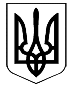 Десята сесіяСмолінської селищної радивосьмого скликанняМаловисківського району Кіровоградської областіР І Ш Е Н Н ЯВід 05 жовтня 2018 року								№ 184смт СмолінеПро затвердження договорівта додаткових угод Згідно пункту 43 статті 26, 60 Закону України «Про місцеве самоврядування в Україні», селищна радаВИРІШИЛА:Затвердити договори:від 26.07.2018 р. №40 з редакція газети «Маловисківські вісті» на суму 1200,00 грн. – бланки карток;від 01.08.2018 р. №8 з ФОП Дубинюк О.О. на суму 359,00 грн. – веб-камера;від 03.08.2018 р. №100-Пт з ФОП Васильєв В.В. на суму 4771,60 грн. – кабель (БК);від 07.08.2018 р. №98-Пт з ФОП Орел Т.О. на суму 6520,00 грн. – комплектуючі до комп’ютера;від 07.08.2018 р. №99-Пт з ФОП Міркунов К.В. на суму 577,72 грн. – будівельні матеріали (БК);від 07.08.2018 р. №КГ-05378818/ЗН/305 з ДП «Національні інформаційні системи» на суму 680,00 грн. – захищений носій особистих ключів;від 07.08.2018 р. №КГ-05378818/ЕЦП/305 з ДП «Національні інформаційні системи» на суму 300,00 грн. – послуги ЕЦП;від 09.08.2018 р. №104-Пт з ФОП Юрик Ю.В. на суму 2000,00 грн.  – продукти до Дня села Березівка;від 10.08.2018 р. №32-Пл з ФОП Сауленко С.О. на суму 2250,00 грн.  – ремонт металевих конструкцій (накриття, ворота, урни);від 13.08.2018 р. №78-Пт з ТОВ «ВЕЛЕС-Н» на суму 11879,00 грн. – світильники, кронштейни, кабель для вуличного освітлення;від 13.08.2018 р. №101-Пт з ПП Миронова Т.А. на суму 1000,10 грн. – будівельні матеріали (фонд депутатів);від 13.08.2018 р. 102-Пт з ФОП Скаскевич М.М. на суму 540,00 грн. – будівельні матеріали (фонд депутатів);від 13.08.2018 р. 103-Пт з ФОП Скаскевич М.М. на суму 2960,00 грн. – будівельні матеріали (фонд депутатів);від 13.08.2018 р. №105-Пт з ФОП Міркунов К.В. на суму 800,00 грн. – будівельні матеріали (фонд депутатів);від 13.08.2018 р. №106-Пт з ПП Миронова Т.А. на суму 420,00 грн. – вазони (БК);від 13.08.2018 р. №107-Пт з ФОП Васильєв В.В. на суму 17330,00 грн. – світломузика, гучномовці (БК);від 13.08.2018 р. №29-Пл з ФОП Пилипенко Ж.М. на суму 1250,00 грн. – налаштування ПЗ;від 13.08.2018 р. №15 з ТОВ «ВЕЛЕС-Н» на суму 4883,00 грн. – ПКД «Реконструкція вуличного освітлення від вул..Геологів до вул. Шкільна»;від 13.08.2018 р. №30-Пл з ФОП Сауленко С.О. на суму 4313,58 грн. – поточний ремонт СБК;від 15.08.2018 р. №71 з ФОП Чернега О.М. на суму 4313,40 грн. – банери;від 15.08.2018 р. №9 з ФОП Дубинюк О.О. на суму 95,00 грн. – мультимедійний кабель;від 17.08.2018 р. №93-Пт з ПВКФ «КСІЛ-СЕРВІС» на суму 3450,00 грн. – пісочниця, стіл (фонд депутатів);від 17.08.2018 р. №2407 з ФОП Яковенко І.М. на суму 5800,00 грн. – гойдалка (фонд депутатів);від 17.08.2018 р. №109-Пт з ФОП Паровенко С.М. на суму 2580,00 грн. – штучні квіти (БК);від 17.08.2018 р. №17 з ТОВ «ВЕЛЕС-Н» на суму 38862,00 грн. – реконструкція мереж вуличного освітлення вул. Зарічна в смт Смоліне;від 17.08.2018 р. №16 з ТОВ «ВЕЛЕС-Н» на суму 54198,00 грн. – реконструкція мереж вуличного освітлення вул. Мічуріна в с. Березівка;від 20.08.2018 р. №31-Пл з Кіровоградською обласною філармонією на суму 7000,00 грн. – проведення концерту ансамблю «Єлисавет-Ретро»;від 22.08.2018 р. №110-Пт з ФОП Міркунов К.В. на суму 537,32 грн. – бікроеласт;від 22.08.2018 р. №111-Пт з ФОП Березнюк Н.Н. на суму 1548,50 грн. – господарські матеріали;від 22.08.2018 р. №34 з ФОП Алексанян М.Р. на суму 68135,00 грн. – поточний ремонт дороги по вул. Ватутіна в с. Березівка;від 23.08.2018 р. №114-Пт з ФОП Березнюк Н.Н. на суму 711,25 грн. – господарські матеріали (БК);від 23.08.2018 р. №115-Пт з ПП Миронова Т.А. на суму 307,60 грн. – канцтовари (БК);від 27.08.2018 р. №112-Пт з ФОП Скаскевич М.М. на суму 3250,00 грн. – будівельні матеріали (фонд депутатів);від 27.08.2018 р. №113-Пт з ФОП Скаскевич М.М. на суму 1000,00 грн. – будівельні матеріали (фонд депутатів);від 27.08.2018 р. №18-08-45 з ПП «Ерго-Мера» . на суму 60000,00 грн. – водолічильник ультразвуковий від 28.08.2018 р. №116-Пт з ФОП Радковський Ю.В.. на суму 4896,48 грн. – будівельні матеріали (фонд депутатів);від 28.08.2018 р. №117-Пт з ФОП Скаскевич М.М. на суму 3500,00 грн. – будівельні матеріали (фонд депутатів);від 03.09.2018 р. №118-Пт з ФОП Колошиц В.М. на суму 21000,00 грн.  – контейнери для твердих побутових відходів;від 10.09.2018 р. №119-Пт з ФОП Фаустова Л.В. на суму 120,00 грн. -  живі квіти;від 03.09.2018 р. №120-Пт з ФОП Тучкова Н.О. на суму 360,00 грн. -  вентилятор;від 03.09.2018 р. №121-Пт з ФОП Орел Т.О. на суму 7150,00 грн. – принтер (МФУ);від 03.09.2018 р. №124-Пт з ФОП Номеровський В.І. на суму 860,00 грн. – автозапчастини;від 03.09.2018 р. №125-Пт з ФОП Скаскевич М.М. на суму 1257,00 грн. – господарські матеріали (БК);від 04.09.2018 р. №122-Пт з ТОВ «СПЕЦСНАБКОМПЛЕКТ» на суму 2006,64 грн. – світильники;від 06.09.2018 р. №126-Пт з ПП Салтанова Н.П. на суму 166,00 грн. – заправка картриджів;від 06.09.2018 р. №271 з ФОП Скаскевич М.М. на суму 3500,00 грн. – будівельні матеріали (фонд депутатів);від 07.09.2018 р. №814/56 з ПрАТ «Кіровоградобленерго» на суму 248,40 грн. – приєднання до електричних мереж вуличне освітлення КТП-119 с. Березівка;07.09.2018 р. №815/56 з ПрАТ «Кіровоградобленерго» на суму 420,00 грн. – приєднання до електричних мереж вуличне освітлення КТП-259 смт Смоліне;від 10.09.2018 р. №123-Пт з ФОП Скаскевич М.М. на суму 3982,00 грн. – господарські та будівельні матеріали;від 10.09.2018 р. №127-Пт з ФОП Семчишина А.Б. на суму 1021,50 грн. – канцтовари;від 10.09.2018 р. №128-Пт з ФОП Скаскевич М.М. на суму 9750,00 грн. – господарські та будівельні матеріали (фонд депутатів);від 10.09.2018 р. №1148 ДП «Кіровоградський облавтодор» Новоархангельська ДЕД на суму 25014,60 грн. – щебенева суміш;від 10.09.2018 р. №130-Пт з ФОП Березнюк А.В. на суму 290,00 грн. – клавіатура, мишка;від 10.09.2018 р. №21.18 з ФОП Полторак Н.Я. на суму 647,00 грн. – технічний нагляд за об’єктом будівництва «Реконструкція мереж вуличного освітлення по вул. Зарічна в смт Смоліне»;від 10.09.2018 р. №22.18 з ФОП Полторак Н.Я. на суму 647,00 грн. – технічний нагляд за об’єктом будівництва «Реконструкція мереж вуличного освітлення по вул. Мічуріна в с. Березівка»;від 10.09.2018 р. №33-Пл з ТОВ ім..Фрунзе на суму 1800,00 грн. – послуги екскаватора;від 11.09.2018 р. №129-Пт філія «Добровеличківський автодор» на суму 5554,80 грн. – фарба для розмітки доріг, склокульки;від 11.09.2018 р. №278 з ПП Салтанова Н.П. на суму 83,00 грн. - послуги заправки картриджа;від 11.09.2018 р. №38-Пл з ФОП Дзюба М.О. на 6700,00 грн – монтаж системи водопостачання та водовідведення (БК с. Березівка);від 12.09.2018 р. №39-Пл з ФОП Дзюба М.О. на суму 250,00 грн/в місяць (на опалювальний період). – обслуговування теплових мереж;від 17.09.2018 р. №ШТ-0000401-18 з ТОв «ІСП ШТОРМ» на суму 960,00 грн – інтернет (бібліотека с.Березівка);від 18.09.2018 р. №43-Пл з ДПРЧ-34 на суму 23000,00 грн. – субвенція на матеріальне забезпечення;від 19.09.2018 р. №40-Пл з ФОП Новгородцева Г.В. на суму 13723,20 грн. - послуги облаштування полігону;від 20.09.2018 р. №137-Пт з ФОП Березнюк Н.Н. на суму 225,00 грн – бланки;від 21.09.2018 р. №785/13 з ДП «Схід ГЗК» на суму 7860,00 грн. – кварцитовий бут;від 24.09.2018 р. №2189С з ДП «Кіровоградський науково-виробничий центр стандартизації, метрології та сертифікації » на суму 2126,96 грн. – повірка теплового лічильника;від 24.09.2018 р. №131-Пт з ФОП Скаскевич М.М. на суму 1250,00 грн. – будівельні матеріали (фонд депутатів);від 24.09.2018 р. №132-Пт з ФОП Радковський Ю.В. на суму 5091,84 грн. – будівельні матеріали (фонд депутатів);від 24.09.2018 р. №133-Пт з ФОП Скаскевич І.М. на суму 6749,00 грн. – будівельні матеріали (фонд депутатів);від 24.09.2018 р. №134-Пт з ФОП Березнюк В.П. на суму 1509,00 грн. – автозапчастини;від 23.09.2018 р. №135-Пт з ФОП Березнюк Н.Н. на суму 1118,25 грн. – господарські матеріали;від 24.09.2018 р. №136-Пт з ФОП Любавіна О.М. на суму 4400,00 грн – тюль;від 24.09.2018 р. №138-Пт з ПП Миронова Т.А. на суму 231,20 грн. – пральний порошок (соццентр);від 24.09.2018 р. №139-Пт з ТОВ «СПЕЦСНАБКОМПЛЕКТ» на суму 2229,60 грн. – світильники;від 25.09.2018 р. №41-Пл з редакція газети «Маловисківські вісті» на суму 1000,00 грн. – послуги друку (Смолінський вісник);Затвердити додаткові угоди: від 06.09.2018 р. №2 до договору №09-Пт від 02.02.2018 р. з ТОВ «Торговий дім Дербі» – збільшення суми договору на 45000,00 грн;від 25.09.2018 р. №83/56 до договору №9/56 від 03.07.2018 р. з ПрАТ «Кіровоградобленерго» – зменшення суми договору на 25020,57 грн;Затвердити цивільно-правові угоди:від 30.08.2018 р. №12/Т/18 з Буланенко Яніна Валеріївна на виконання робіт з підготовлення та розміщення матеріалів у газеті «Смолінський вісник», на сайті, здійснення опитування громадян;від 12.09.2018 р. №13/Т/18 з Черняхов Дмитро Олександрович на виконання робіт з ремонту покрівлі селищної ради, ремонту системи опалення селищної ради та нанесення дорожньої розмітки (пішохідні переходи).Селищний голова								М.Мазура 